Section 1.3 and 1.4Part One - Identify the hypothesis/antecedent in each of the following implication statements.If you study in this course you will get an A.Tomorrow is Friday if today is Thanksgiving.n is prime implies  n is odd or n is 2.Tim is Ann’s father is sufficient for Jim being her uncle and Sue being her aunt.n is divisible by 6 only if n is divisible by 2 and n is divisible by 3.P being a rectangle is necessary for P being a square.Part Two - Complete the following truth table.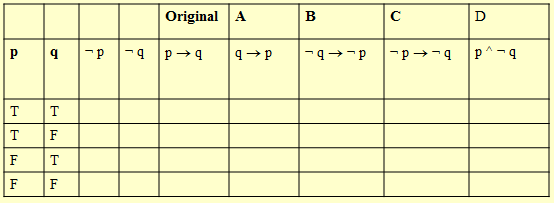 Part Three – “If my client is guilty, then the knife was in the drawer.”Write the following “variations” for the implication written aboveConverseContrapositiveInverseNegationPart FourDefine these three termsTautologyContradictionLogically Equivalent